«Олимпийские надежды» (сценарий спортивного развлечения для разновозрастных групп)Цель: приобщение воспитанников к традициям большого спорта.Задачи:1. Укреплять здоровье детей. 2.  Систематизировать представления детей о зимних видах спорта. 3. Развивать быстроту, ловкость, силу, точность, выносливость, логическое мышление, слуховое восприятие.4. Пропагандировать значимость физической культуры и спорта, в том числе олимпийского движения, развивать интерес к ним.5. Создавать радостное настроение у детей, вызвать эмоциональный отклик. 6. Воспитывать сплоченность и взаимовыручку.Атрибуты:Флаг «Олимпийский», «Олимпийский огонь», факел, костюм зайчика, разрезные картинки «Виды спорта», степ-доски, «лыжи из бутылок», воротца, мячи малого диаметра, клюшки, кубики, кегли, гимнастические скамейки, куб малый, мат гимнастический, флажки на стоечках,  аудиоматериалы,  видеоролик «Олимпиада» о зимних видах спорта, свисток(Под мелодию Олимпийского гимна все группы по очереди заходят в зал, выстраиваются)Инструктор:- Добрый день, дорогие ребята! Добрый день, уважаемые гости!Сегодня, 7 февраля начнутся XXII Олимпийские зимние игры в Сочи. Вся наша страна готовится к большому празднику спорта, и мы с вами не останемся в стороне.Над землею закружилаВновь зима свой хоровод.       Пусть здоровье, радость, силуЗимний спорт нам принесет!Проводим праздник спортаМы в честь Олимпиады.Здоровье, силу укрепляемИ спорту очень рады.Ну-ка дружно, детвора,Крикнем все: «Физкульт-ура! »-  Ребята, что такое Олимпийские игры и почему они так называются?1 ребенок. Первые Олимпийские игры проходили в Греции, у горы Олимп, поэтому они получили название «Олимпийские игры».Инструктор:- Символ Олимпиады – пять сплетённых цветных колец – обозначают дружбу между людьми всех континентов: Европы, Азии, Африки, Австралии и Америки.2 ребенокЦвет травы, зеленый цвет –Из Австралии привет.3 ребенокНа востоке рано-раноСолнце окна золотит.Потому-то желтый цвет –Это Азии привет!4 ребенокЗнают все, что черный цвет – Знойной Африки привет.5 ребенокИ Америке негожеБыть без собственных примет,Красный цвет – вам шлет привет.6 ребенокИз Европы дружбы тропыК нам спешат – препятствий нет!А какой же цвет Европы?Голубой  Европы цвет.Инструктор:- Пять колец, пять кругов –Знак пяти материков.Знак, который означаетТо, что спорт, как общий друг,Все народы приглашает,В свой всемирный, мирный круг.- У каждой страны, принимающей участие в Олимпийских играх, есть талисман. Считается, что он приносит удачу спортсменам. У нашей олимпиады в Сочи три талисмана. Ребята, кто их назовет? К нам сегодня пришел один из них. Встречайте!(Под спортивный марш в зал входит с факелом в руке Олимпийский зайчик)Зайчик: Здравствуйте ребята. Я поздравляю вас с открытием Олимпийских игр.Я надеюсь, дети, что кто-нибудь из вас когда-нибудь поднимется на олимпийский пьедестал, станет олимпийским чемпионом!Что такое Олимпиада?Это честный спортивный бой!В ней участвовать - это награда!Победить же может любой!!!Традицией открытия Олимпийских игр считается  Зажигание олимпийского огня, который не гаснет, пока продолжаются Игры.Инструктор:- Зажечь Олимпийский огонь. (Под торжественную музыку Зайчик зажигает олимпийский огонь)Инструктор:- Малые Олимпийские игры считать открытыми!Зайчик -  Чтоб олимпийские игры начать,    Должны ребята клятву дать:Кто с ветром проворным может сравниться?             Дети: Мы, олимпийцы! Кто верит в победу, преград не боится?             Дети: Мы, олимпийцы! Кто спортом любимой отчизны гордится?             Дети: Мы, олимпийцы!Клянёмся быть честными,К победе стремиться,Рекордов высоких,Клянёмся добиться!              Дети: Мы, олимпийцы!Зайчик: Ребята, давайте разомнемся перед соревнованиями, я знаю настоящую олимпийскую разминку:Держим ровно спинку.Голову назад, вперед,Вправо, влево, поворот.Руки вверх поднять прямые,Вот высокие какие!Ещё выше потянитесь,Вправо, влево повернитесь.А теперь танцует таз,Посмотрите-ка на нас.Этим славным упражненьемПоднимаем настроенье.Дальше будем приседать:Дружно сесть и дружно встать!Прыгать нам совсем не лень,Словно мячик, целый день.Приложили мы старанье, Быть спортсменом – это дар.Восстановим мы дыханьеУпражненьем «Лопнул шар»Молодцы! Вы правильно выполнили упражнения. Теперь, ребята, настала пора попрощаться с вами. Желаю вам успехов, удач и побед, до свидания, до новых встреч! (уходит)Инструктор:- Ребята, а в каких же зимних видах спорта участвуют спортсмены, мы это узнаем из игры              Д/И «Разрезные картинки». - Что же получилось у ребят? 15 видов спорта (перечислить, (как вариант видео))- А давайте, ребята, и мы покажем свое умение заниматься спортом.Для начала наши девочки подарят вам спортивный танец на степ-досках.                Спортивный танец.Инструктор:Очень трудно быть, не спорьте,Самым  метким в этом спорте.Просто мчатся по лыжнеТо под силу даже мне.Сам попробуй бегать день,А потом попасть в мишень,Лёжа навзничь, из винтовки.Тут нельзя без тренировки!А мишень тебе не слонСпорт зовётся…     (Биатлон)Эстафета «Биатлон»                   Он играет на коньках.Клюшку держит он в руках.Шайбу этой клюшкой бьёт.Кто спортсмена назовёт?      (Хоккеист)Эстафета «Хоккей»Посмотрите -  вот герой,Он летит вниз головой,Животом на санках лежа.Страшно так, мороз по коже.        Эстафета «Скелетон»                       Он крылья на ноги надел,Скатился с горки и взлетел!      На старт выходят «прыгуны с трамплина»  Эстафета «Прыжки с трамплина»На старт выходят самые юные участники. Они нам покажут, как спортсмены-лыжники быстро спускаются с гор между флажками и стараются не сбить их.Эстафета «Слалом»Инструктор:Внимание! Внимание! Вот и закончились наши малые Олимпийские игры.Много маленьких спортсменовЕсть в России тут и там, Будете отличной сменойОлимпийцам мастерам!Молодцы, ребята, все показали, как они любят спорт.    Теперь мы будем болеть за наших олимпийских спортсменов  в Сочи.  (Участники под звуки марша строем выходят из зала)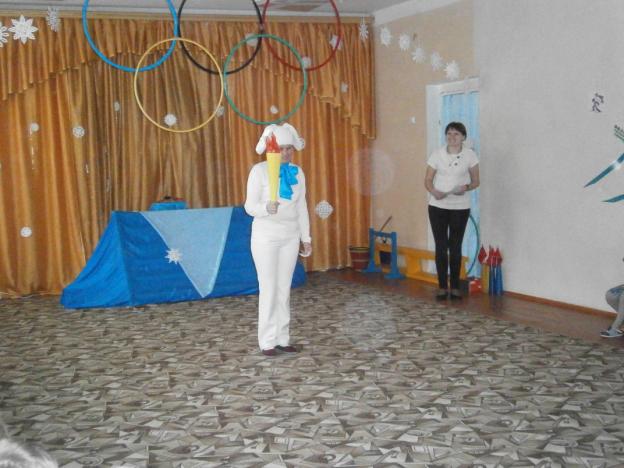 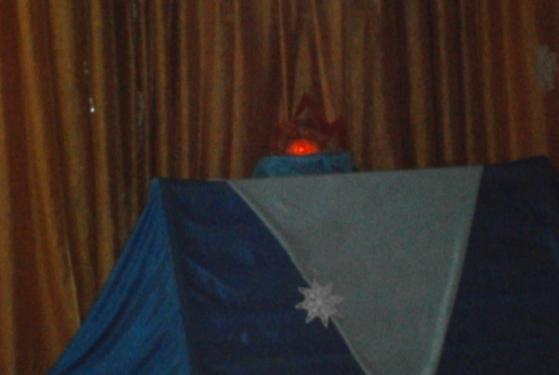 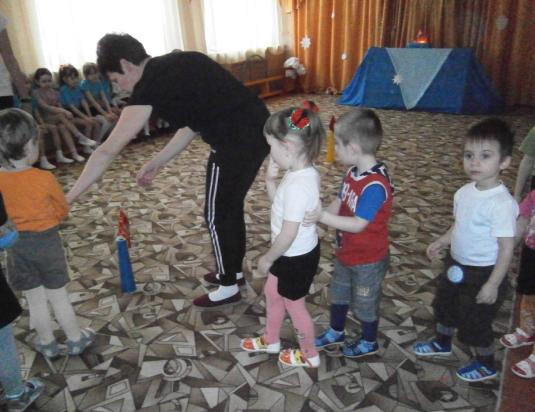 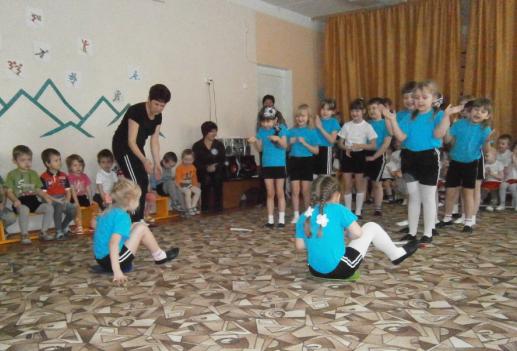 